«Использование многофункционального пособия3D планшета для детей старшего дошкольного возраста на индивидуальных занятиях в условиях логопункта»Это пособие в рамках  совместной, самостоятельной, игровой деятельности помогает  успешно реализовать коррекционную деятельность,  подготовить ребенка к обучению в школе, учит составлять рассказы по сюжетной картине, создавать 3D картины, работая индивидуально  на поверхности стекла и в подгруппе. Учит составлять слоги, слова и прописывать их на стеклянной поверхности планшета по заранее заготовленным трафаретам или самостоятельно. С помощью планшета обучающиеся в интересной форме учатся писать буквы, слова, предложения на стеклянной поверхности. Это способствует развитию психических процессов: внимания, памяти, воображения, мышления.Увлекательные задания помогут не только получить первоначальные навыки чтения  и письма, но также развить его память, внимание, зрительно-пространственное восприятие, воображение, наблюдательность, что, в свою очередь, способствует развитию речи. Дидактическое пособие  предназначено учителям-логопедам, дефектологам, воспитателям, заинтересованным родителям. ОписаниеПособие представляет собой деревянную подставку белого цвета длиной 30 см. На подставку устанавливаются   4 прозрачных рамки из небьющегося стекла. Основная рамка размером 30 на 40 см и 3 рамки:10 на 11 см, 11 на 16 см., и 14 на 14 см. По краям основной рамки расположена подсветка, питание которой происходит от пальчиковых батареек. В нижней части планшета  размещены  емкости  для красок, кисточек, маркеров и трафаретов. Все материалы, используемые для изготовления данного пособия безопасны.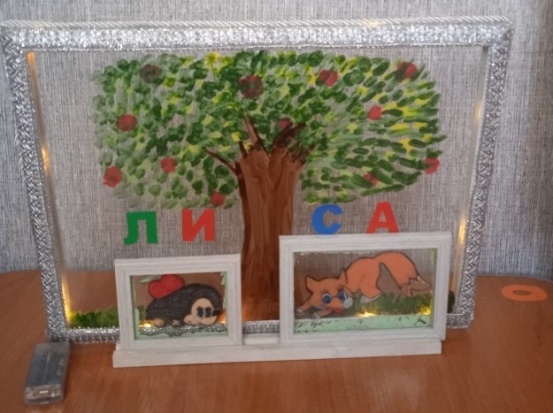 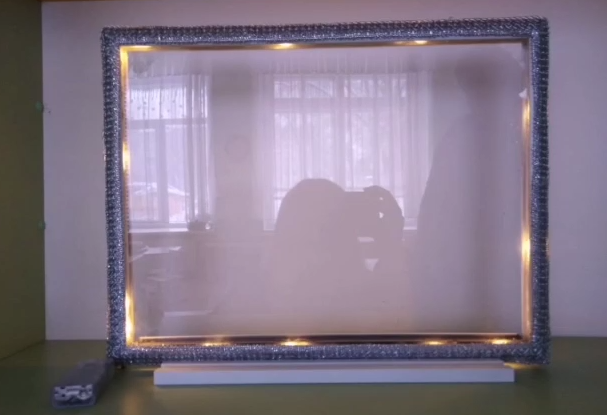 Пособие разработано с учетом освоения познавательной и свободной деятельности детей, современных педагогических технологий, способствующих активизации деятельности дошкольников, индивидуализации обучения и воспитания.Актуальность данного пособия в том, что оно имеет развивающее, обучающее и воспитывающие значение. Его можно использовать как на индивидуальных,  так  и  на подгрупповых занятиях. Пособие  интересно не только своим содержанием, но и возможностью экспериментировать, фантазировать, придумывать новые варианты работы.Цель дидактического пособия-планшета: осуществление комплексного подхода к речевому развитию детей и подготовки их к усвоению грамоты.Задачи:Обучающие:-автоматизировать и дифференцировать поставленные звуки в словах, предложениях, связной речи;-учить составлять предложения, рассказы по сюжетной картине;-формировать элементарные навыки чтения и письма;-усвоить единицы языка: звук, слог, слово, предложение;-формировать навыки письма букв, слов, предложений на стеклянной поверхности.Развивающие:-развивать интерес к образовательной деятельности;-развивать мелкую моторику;- развивать память, внимание, интеллектуальные способности детей.Воспитательные:-раскрывать красоту и богатство русского языка, его связи с русской культурой, воспитание средствами русского языка;-воспитывать интерес к работе на поверхности стекла.Ожидаемые результатыИгры для закрепления правильного произношения у детей.Игра «Лес шумит».Цель: автоматизация звука Ш.Описание игры: педагог вместе с детьми рисует на большой поверхности деревья, у них зеленые верхушки, веточек и листьев много. Набежит ветерок и колышет верхушки деревьев, а они качаются и шумят: ш – ш - ш.  Взрослый предлагает ребенку поднять руки вверх, как веточки у деревьев, когда на них дует ветер: ш –ш – ш …Задание: нарисовать предметы на звук ш(шишка, мишка, мышка, кошка)«Одень ребятишек»Цель: автоматизация звука Ш в словах.Ход: на планшете нарисованы мальчик и девочка, которым нужно подобрать предметыодежды по сезону: девочке – летнюю, а мальчику – зимнюю. Ребенок подбирает иназывает предметные картинки (шуба, шапка, сапожки, шарфик, шорты, шляпа, шлепки и т.д.) и рисует их на маленькой поверхности. Детям подготовительной группы можно предложить написать дополнительно слова к картинкам.«Большущие слова»Цель: автоматизация звука Ч в словах.На планшете нарисованы мордашки животных нужно Закончить  фразу словом в превосходной степени:у кошки – усы, а у тигра - ….у птички –глаза, у дракона - ….и дорисовать на мордашке.«Звуковые дорожки»Ребенок должен пальчиком проследить дорожки от изображения гуся к цыпленку, котенку, мышонку и т.д., пугая их своим страшным шипением. А затем нарисовать дорожки на планшете, четко произнося звук «ш».«Пускаем кораблики»Цель: формирование правильного произношения звука Л. Ход: ребенку показывается картинка, на которой звери пускают кораблики. Чтобы помочь доплыть кораблику до места назначения, необходимо провести по дорожке кисточкой, произнося звук Л.«Допиши  словечко»Цель: формировать правильное произношение звука Ч. Ход: логопед пишет начало слова на планшете, а  ребенок дописывает, произнося правильный звук Ч (кирпи…, цирка…, скрипа…., и т.д.). Игры на закреп«Посмотри и назови»Цель: автоматизация звука Л (ЛЬ) в словах. Ход: Логопед предлагает рассмотреть на планшете картинку с цифрами и  нарисовать в пустые  окошки любые картинки из предложенных. После чего ребенок должен правильно назвать картинки, согласовывая существительные с числительными. Например, один стол, три ландыша, пять иголок и т.д.«Садовники» Цель: дифференциация звуков Л (ЛЬ). Ход: детям предлагается рассадить цветы по разным клумбам. На одну клумбу цветы, в названиях которых есть звук Л, на другую клумбу цветы в названиях которых есть звук ЛЬ (ландыш, лютик, флокс, василек, гладиолус, тюльпан, лилия, фиалка).«Договори словечко» Цель: формирование правильного произношения звука РЬ. Ход: Логопед начинает слово, а дети дописывают правильный звук РЬ (фона…, снеыги…, буква…, сло… и т.д.)«Сороконожка»Цель: автоматизация звука Р в слогах. Ход: на планшете нарисована  картинка сороконожки. Логопед говорит: Трудно жить сороконожке, Надевать самой сапожки. Вот помог бы кто-нибудь Сорок ножек ей обуть. Поможем сороконожке обуться? «Надевай» ей на ножки ботиночки и пиши на ботиночках нужные слоги.  «Обувать» сороконожку следует с хвоста.«На стройке» Цель: автоматизация звука Р в слогах. Ход: логопед предлагает детям помочь трем поросятам построить прочный дом. Дети должны выбрать строительный материал и инструмент необходимый для строительства, в названиях которых есть звук Р (кирпичи, рубанок, топор, мастерок, отвертка и т.д.) и провести линии к нужным картинкам.«Звериная лечебница» Цель: дифференциация звуков Л – Р. Ход: педагог предлагает вылечить животных распределив  картинки  с их изображениями на две группы. В первой группе должны оказаться животные, в названии которых есть звук Л, во второй звук Р. Придумать историю про успешное выздоровление животных.Картотека дидактических игрс использованием пособия3 Dпланшета.«Создание 3 D картины»На планшете нарисован лес с красивыми деревьями. Ребенку предлагается на маленьких поверхностях нарисовать одного из обитателей леса, используя трафарет и раскрасить при помощи кисточки и гуаши.На большой раме педагог пишет название животного, а ребенок по образцу пишет на маленькой поверхности.Волшебная странаВ данной игре детям предлагается  записывать слова по буквам на поверхности планшета, а на маленьких поверхностях составить и записать  звуковые схемы слова.  Для этого понадобятся пальчиковая гуашь ,кисточки,  фломастеры и немного фантазии. Беседа с ребенком: «Сегодня мы совершим путешествие в Волшебную страну. Злой волшебник укрыл ее густым туманом, сквозь который ничего не видно. Для того, чтобы какой-либо предмет в этой стране стал видимым, надо написать его название. На чем мы отправимся в путешествие? Пусть это будет воздушный шар. Напишем это слово ШАР.Затем нарисуйте звуковую схему слова — три кружка). Подул сильный ветер и шар полетел быстрее. Ребенок пишет слово ВЕТЕР, четко проговаривая каждую букву. Затем читает еще раз слово и  рисует к нему  схему. Внизу мы видим села, поле, лес (записываем название слов  и схему к ним). В лесах живут звери. Какие? (Пусть ребенок назовет вам этих зверей, а потом  запишет их названия). А теперь нам пора возвращаться, нас ждет родной дом. Вернемся, как только напишем и прочитаем слово ДОМ.Магазин На столе разложены разнообразные предметы: мелкие игрушки, канцелярские принадлежности, печенье, пуговицы. Продавцом будет взрослый, а покупатель — ребенок. Продавец: «Что ты хочешь купить?» Покупатель: «Шоколадку». Продавец: «За нее надо заплатить первой буквой этого слова. Назови ее». Ребенок должен  написать на поверхности планшета первую букву  предмета. Затем можно поменяться ролями.ТеремокПедагог рисует на поверхности планшета 3 домика: красный, зеленый и синий. Ребенок должен нарисовать предметы на разных маленьких рамках, в зависимости от изучаемого или автоматизированного звука,где заданный звук  в разной позиции.ЧемоданчикНа квадратиках напишите печатные буквы; например, Ш и С. На игровом поле в центре большого круга изображены два чемоданчика с буквами С и Ш, один из них ваш, второй ребенка. Необходимо нарисовать предметы на звук «с» возле одного чемоданчика, а предметы со звуком «ш» возле другого чемоданчика.Встречаем гостей«Пригласите гостей» к любимой игрушке (кукле, мягкой игрушке ребенка). Надо подготовить все к приходу гостей. А для этого надо написать список посуды и угощений для праздничного стола. Проговаривайте каждое слово четко, потом ребенок с помощью взрослого  записывает слова и читает их, а ребенок читает его по буквам. Потерянная буква. На планшете написаны слова с пропущенными буквами. В пустые клетки ребенку необходимо  вставить недостающую букву: ..учей (р), И..ан (в), ..орога (д), ...ампа (л), ..веток (ц).ЛесенкаВыберите вместе с ребенком  букву, с которой будут начинаться все слова лесенки. Составьте (напишите печатными буквами) лесенку из слов: первое слово должно состоять из двух букв, второе из трех и т. д. Например: Найди свое имяНеобходимо написать имена, которые начинаются на заданный звук и записать свое имя.Отгадай имяДля игры понадобятся картинки с изображением мальчиков и девочек, предметные картинки и рассыпная азбука. Предложите ребенку узнать, как зовут мальчиков и девочек. Объясните ему, что для этого он должен определить заглавные буквы в названиях предметных картинок, которые вы выложите в нужном порядке над изображениями детей, а затем составить из них имена: лошадь, арбуз, рак, астра-Лара; шар, утка, рыба, апельсин-Шура; мышь, автобус, шишка, антенна-Маша и записать их на поверхности планшета.Составь слова1. Составь слово, которое начинается на последнюю букву слова стол (луна, ложка) и запиши  его на планшете.2. Составь слово, у которого первая буква к, а последняя ш (камыш, карандаш и запиши.3. Прибавь буквы с или ж к слову но. Какие получились слова? (нож, нос).Запиши получившиеся слово на планшете.РифмыДля игры вам понадобятся предметные картинки с надписями (или напишите на них слова печатными буквами). Пусть ребенок подберет рифмы к каждому слову, разложив картинки с рифмующимися словами парами: свечка-печка, лук-жук, рот-крот, часы-весы, мальчик-пальчик. Запиши пары слов на планшете.РебусыПредложите ребенку угадать слова по первым буквам предметных картинок. Пусть он запишет получившиеся слова на планшете. Предметные картинки такие: мишка, яблоко, часы, игла, книга-мячик; автобус, рак, бочка, уж, заяц-арбуз; роза, апельсин, дом, усы, груша, ананас- радуга.Расшалившиеся буквыВыложите перед ребенком предметные картинки с изображением следующих предметов: книга, груша, жираф, ежик, чашка, ложка. А под ними разложите неправильные варианты этих слов, собранные из букв рассыпной азбуки: кинаг, шугра, иарфж, киже, шачак, жолак. Скажите малышу что буквы в словах расшалились и перепутались, пусть он расставит их на место и прочитает правильные слова.Составляем словаВыложите перед ребенком следующий набор букв: ш, а, р, к, о, т, ч, а, с, ы. Положите следующие предметные картинки: шар, кот, часы. Пусть ребенок соберет нужные слова из букв и запишет на планшете.ЦепочкаНа планшете написан ряд букв. Нужно найти слова в этой цепочке букв и записать их.Замени буквуСоставьте при помощи рассыпной азбуки следующие слова: коза, стол, мост. Предложите ребенку, используя буквы р, с, п и г произвести в словах замену, так, чтобы получить новые слова: коза-коса- роса; стол- стул-стог; мост-рост-пост и запиши их на планшете, используя фломастеры или гуашь.Что длиннее?Предложите ребенку сопоставить следующие слова, и сказать, какое из них длиннее, не забывая при этом о том, что он сравнивает длину самих слов, а не тех предметов, которые они обозначают: усы-усики, хвост-хвостик, шнур-шнурок, карандаш-карандашик. Составьте для сравнения наглядные схемы слов из кружков, где каждый кружок соответствует букве и запишите на поверхности планшета схемы слов.Шнур-шнурокХвост-хвостикУсы-усикиЧасти словаПроизнесите нараспев слова: лу-на, Ма-ша, со-ро-ка. Пусть малыш повторит их за вами, вслушиваясь в их звучание. Обратите внимание на то, что слова распадаются на части. Пусть малыш пропоет эти слова и попробует определить, сколько в них частей. Пусть постарается определить и назвать первую и последнюю часть в слове сорока. Познакомьте его таким же образом с односложными, трехсложными словами: кот, дед, мак, сок; машина, собака, бабочка. Покажите, как можно обозначать слоги в словах графически — клеточками: дом — 1 клеточка, до-мик — 2 клеточки, до-миш-ко — 3 клеточки.Список рекомендуемой литературы:1.Безрукова Н.М. Экспресс-курс подготовки к школе/ Н.М.Безрукова:-  Москва:  «РОСМЭН» , 2012.-159 с.2.Голубь В.Т. Графические диктанты /В.Т. Голубь: - Москва : «ВАКО» 2010.- 141с.3.Гоголева Н.А., Цыбирева Л.В."Я учу звуки и буквы. Рабочая тетрадь для детей 5-7"/Н.А.Гоголева, Л.В.ЦыбиреваИздательство: Сфера, 2018 г.-64с.4.Гордеева С.Е."Обучаем дошкольников грамоте при помощи звука, цвета и движения"/ С.Е Гордеева Издательство: Сфера, 2011 г.-64с.5.Маханева, М.Д. Обучение грамоте детей 5-7 лет. Методическое пособие. ФГОС ДО/ М.Д. Маханева, Н.А. Гоголева, Л.В. Цыбирева. – М.: Издательство: Сфера, 2017. – 96 с.Автоматизация звуковДифференциация звуковРабота над слоговой структурой речиПроговаривать слова с заданным звуком, написание слов на поверхности, подбор картинок, работа на стеклянной поверхности с трафаретами.Отбор слов и картинок на заданные звуки, написание слов на разных поверхностяхОпределение количества слогов в слове и написание слов на разной поверхности,Проговаривание скороговорок  на заданный звук и раскрашивание сюжетной картины по темеОтбор картинок на разные звуки, работа с трафаретами на поверхностиНахождение слов с разным количеством слогов, распределение по вагончикам на разных поверхностяхСвязная речьчтениеписьмосоставлять рассказы и оформлять их на трех поверхностях стекла (сам сюжет на большой поверхности, на маленькихповерхностях животных или предметы, подходящие по смыслу рассказа.составлять слова из слоговписать буквы, слова, предложения на стеклянной поверхности;Знакомство с предлогами и размещения нарисованных предметов на поверхности стекла в нужной последовательности.указывать местонахождение гласных и согласных звуков в прямом и открытом слогах и словахуметь писать заглавные буквы (начало предложения, имена собственные, клички животных, название городов)читать слоги, слова, предложенияумение определять предложение по интонации  и ставить в предложение соответствующий знак.строить сложные предложения разных видовсоставлять схемы слов, предложений и записывать их  на планшетеужусыутюгулицауголокДомдомикдомишко